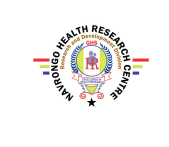 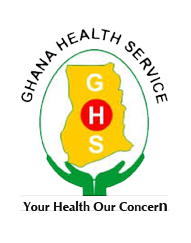 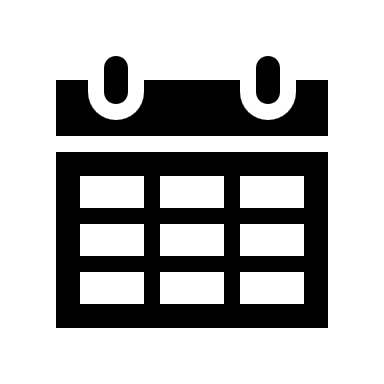 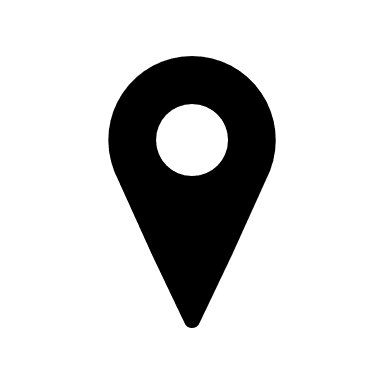 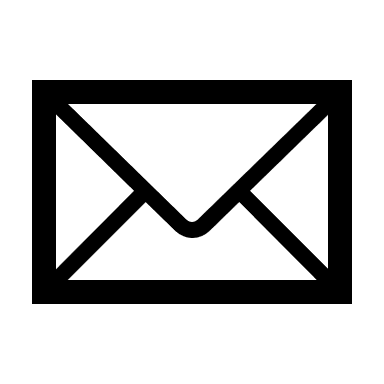 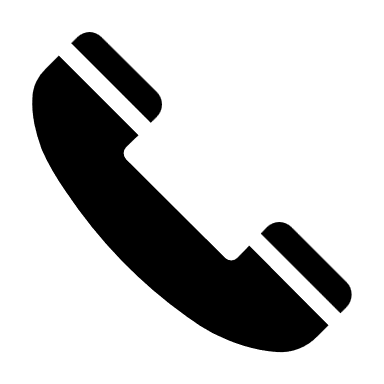 STUDY CLOSURE REPORT FORMPlease complete this form when:Participants are no longer being enrolled All participants have finished their final visits and follow-upThe sponsor has indicated the study is closed andNotification of study closure shall include the following: A cover letter from the investigator addressed to the Chairperson of the NHRCIRBCompleted study closure formA summary of key findings and reasons for closureList of publications/presentations if applicableSubmit application to (via email):The AdministratorNavrongo Health Research Centre Institutional Review BoardP.O. Box 114, Navrongo-GhanaPLEASE COMPLETE THIS FORM ELECTRONICALLY BEFORE PRINTING IT OUTPlease do not fill below this line (For NHRCIRB use only)NHRCIRB Approval NumberProject TitleVersion No. & DateDate of study closurePrincipal InvestigatorAddress of PICo-Investigator(s)Collaborating institution (if applicable)Status of Study  Completed - all subjects have completed treatment and follow-up activities, data analysis completed.  Study never initiatedPlease attach reasons for not initiating studyTotal number of participants enrolledTotal number of Participants withdrawn during the studyTotal number of participants who completed studyTotal number of serious adverse eventsHave there been any significant findings related to the protocol?       Yes  NoPlease attach a summary of findings.Are there any publications or presentations that have resulted from data collected from this study? Yes  NoIf, yes, please attach list of publications /presentationsSignature of Principal Investigator            --------------------------------------------------------------Date (dd/mmm/yyyy)                               ---------------------------------------------------------------Signature of Principal Investigator            --------------------------------------------------------------Date (dd/mmm/yyyy)                               ---------------------------------------------------------------Reviewed By: Date reviewed:Comments:Action: 